10/02/2023 11:15BionexoRESULTADO – TOMADA DE PREÇONº 2023102EM34654HEMUO Instituto de Gestão e Humanização – IGH, entidade de direito privado e sem finslucrativos, classificado como Organização Social, vem tornar público o resultado daTomada de Preços, com a finalidade de adquirir bens, insumos e serviços para o HEMU -Hospital Estadual da Mulher, com endereço à Rua R-7, S/N, Setor Oeste, Goiânia, CEP:74.125-090.Bionexo do Brasil LtdaRelatório emitido em 10/02/2023 11:14CompradorIGH - HEMU - Hospital Estadual da Mulher (11.858.570/0002-14)Rua R 7, esquina com Av. Perimetral s/n - Setor Oeste - GOIÂNIA, GO CEP: 74.530-020Relação de Itens (Confirmação)Pedido de Cotação : 270372598COTAÇÃO Nº 34654 - MATERIAL MÉDICO - HEMU FEVEREIRO/2023Frete PróprioObservações: *PAGAMENTO: Somente a prazo e por meio de depósito em conta PJ do fornecedor. *FRETE: Só serãoaceitas propostas com frete CIF e para entrega no endereço: RUA R7 C/ AV PERIMETRAL, SETOR OESTE, Goiânia/GOCEP: 74.125-120, dia e horário especificado. *CERTIDÕES: As Certidões Municipal, Estadual de Goiás, Federal, FGTS eTrabalhista devem estar regulares desde a data da emissão da proposta até a data do pagamento. *REGULAMENTO: Oprocesso de compras obedecerá ao Regulamento de Compras do IGH, prevalecendo este em relação a estes termos emcaso de divergência.Tipo de Cotação: Cotação EmergencialFornecedor : Todos os FornecedoresData de Confirmação : TodasFaturamentoMínimoPrazo deEntregaValidade daPropostaCondições dePagamentoFornecedorFrete ObservaçõesDMI Material Medico Hospitalar LtdaGOIÂNIA - GODilamar Tome da Costa - (62) 3541-3334dmigyn@hotmail.com2dias após12R$ 300,000028/02/202330 ddlCIFCIFnullnullconfirmaçãoMais informaçõesLOGMED DISTRIBUIDORA E LOGISTICAHOSPITALAR EIRELIGOIÂNIA - GO1 dias apósconfirmaçãoR$ 300,000012/02/202330 ddlMariana Borges Garcia - (62) 3565-6457prohospitalph@hotmail.comMais informaçõesProgramaçãode EntregaPreço PreçoUnitário FábricaValorTotalProdutoCódigoFabricanteEmbalagem Fornecedor Comentário JustificativaRent(%) QuantidadeUsuárioDaniellyEvelynPereira DaCruzFIO ABSO SINMULT 0 AG1/2 3.8A 4CMFIO POLYCRYLFECH.G.VIOLETA0 70CM AG.4CM271000,DMI MaterialMedicoHospitalar LtdaR$R$R$471,6000138073-ENVENVUNnullnullnullnullnull-----72 Unidade6,5500 0,0000CIRC.CIL.C/70 A90CM - UNIDADEPOLYSUTURE10/02/202311:01DaniellyEvelynPereira DaCruzFIO POLYCRYLFECH.G.VIOLETAFIO ABSO SINMULT 1-0 AG1/24.8 A 5MDMI MaterialMedicoHospitalar Ltda190CMAG.4,8CM81001,R$R$R$234538075----504 Unidade24 Unidade120 Unidade72 Unidade7,8000 0,00003.931,2000CIRC.CIL.C/70 A290CM - UNIDADE10/02/2023POLYSUTURE11:01DaniellyEvelynPereira DaCruzFIO ALGODAOAZUL 0 15X45CMS/AG.AA510,COVIDIEN /POLYSUTUREFIO ALGODAO PRT0-0 S/AG 15X45CM 38107DMI MaterialMedicoHospitalar LtdaR$R$R$57,12002,3800 0,0000-UNIDADE10/02/202311:01DaniellyEvelynPereira DaCruzFIO CATGUTCROMADOFECH.G.OB/GIN.0FIO CATGUTCROMADO 0AG1/2 4CMDMI MaterialMedicoHospitalar LtdaR$R$R$470,400038131ENVENV75CM AG.4CMCC27210,3,9200 0,0000CIRC.CIL.C/75 A90CM - UNIDADE10/02/2023POLYSUTURE11:01DaniellyEvelynPereira DaCruzFIO CATGUTCROMADOGASTRO 0 75CMAG.3CMCC15210,POLYSUTUREFIO CATGUTCROMADO 0AG3/8 3 A 3.2CM 38139CIRC.CIL.C/70 ADMI MaterialMedicoHospitalar LtdaR$R$R$204,48002,8400 0,000090CM - UNIDADE10/02/202311:01https://bionexo.bionexo.com/jsp/RelatPDC/relat_adjudica.jsp1/2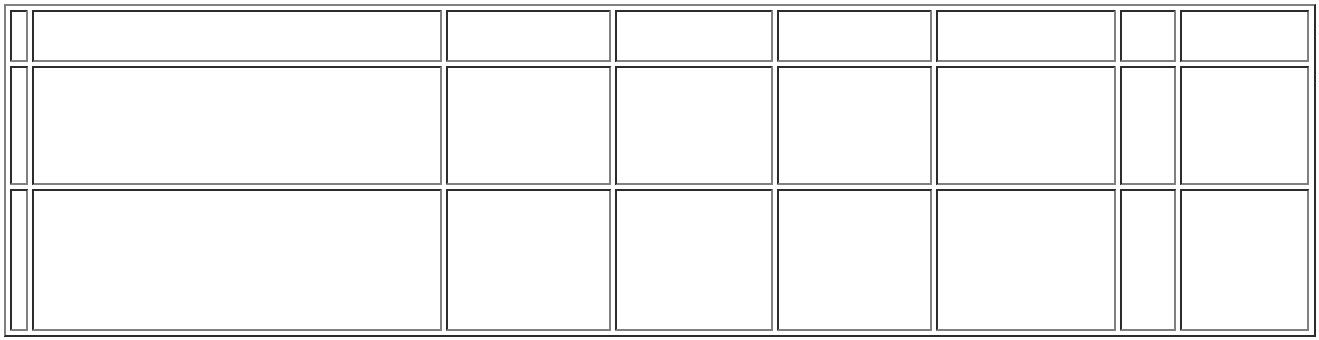 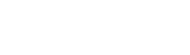 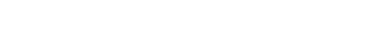 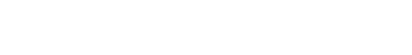 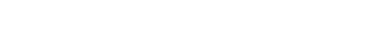 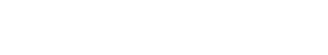 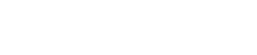 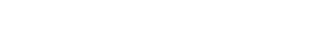 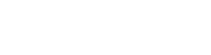 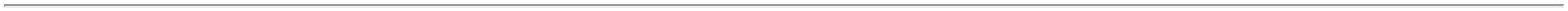 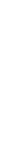 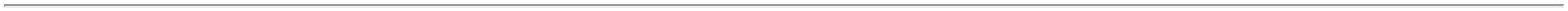 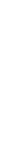 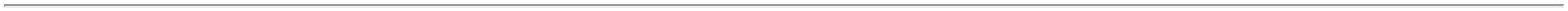 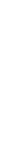 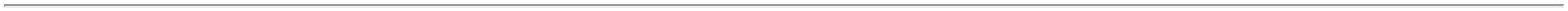 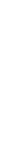 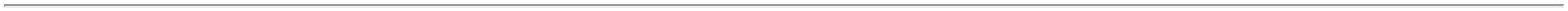 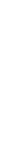 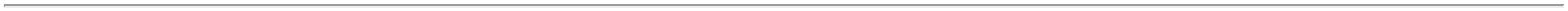 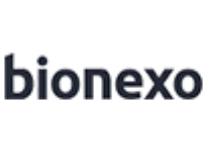 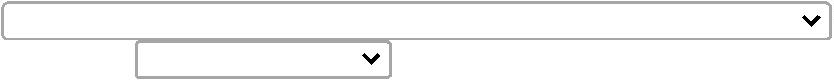 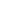 10/02/2023 11:15BionexoDaniellyEvelynPereira DaCruzFIO CATGUTCROMADOFECH.G.OB/GIN.1FIO CATGUTCROMADO 1AG1/2 4.8 A 5CM 38143CIRC.CIL.C/90CM -UNIDADEDMI MaterialMedicoHospitalar LtdaR$R$R$6--ENVENVnullnull-504 Unidade90CM AG.5CMCC29201,3,8800 0,00001.955,520010/02/2023POLYSUTURE11:01DaniellyEvelynPereira DaCruzFIO CATGUTSIMPLESFECH.GERAL 0FIO CATGUTSIMPLES 0 AG1/24.8 A 5.0CMCIRC.CIL.C/90CM -UNIDADEDMI MaterialMedicoHospitalar LtdaR$R$R$738177-504 Unidade90CM AG.5CMCS29110,3,7400 0,00001.884,960010/02/2023POLYSUTURE11:01TotalParcial:R$1800.08.975,2800Total de Itens da Cotação: 8Total de Itens Impressos: 7Programaçãode EntregaPreço PreçoUnitário FábricaValorTotalProdutoCódigoFabricanteEmbalagem Fornecedor Comentário JustificativaRent(%) QuantidadeUsuárioFIO CIRUR. NYLONPRT 3-0 C/ AG3.0CM CORTANTETR3/8 45CM -> -COMPRIMENTOAPROXIMADO 45CM - AGULHA 3.0CM. TRIANGULARCORTANTE. 3/8 DE 8099CIRCUNFERENCIADaniellyEvelynPereira DaCruzLOGMEDDISTRIBUIDORAE LOGISTICAHOSPITALAREIRELIFIO NYLON 3.0AG. 3 CM 3/8CORT45 CM,PROCARER$R$R$823,33448-CAIXAnull-504 Unidade1,6336 0,0000-COR PRETO -ESTRUTURA10/02/202311:01MONOFILAMENTAR-EMBALAGEMINDIVIDUAL EESTERIL. -UNIDADETotalParcial:R$823,3344504.0Total de Itens da Cotação: 8Total de Itens Impressos: 1TotalGeral:R$2304.09.798,6144Clique aqui para geração de relatório completo com quebra de páginahttps://bionexo.bionexo.com/jsp/RelatPDC/relat_adjudica.jsp2/2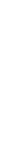 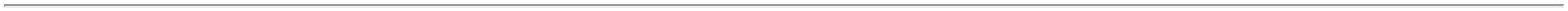 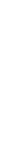 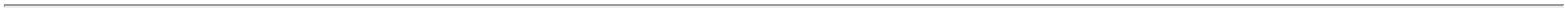 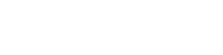 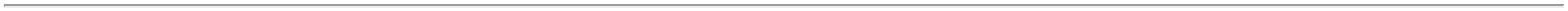 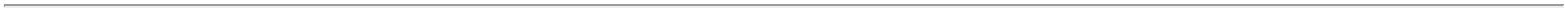 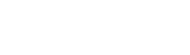 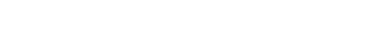 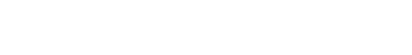 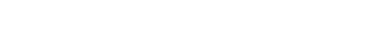 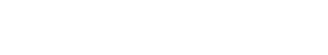 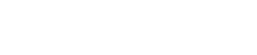 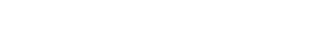 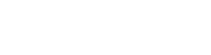 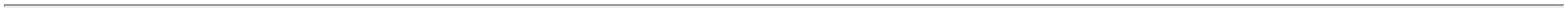 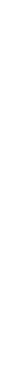 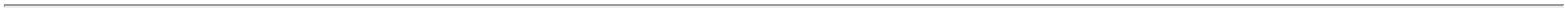 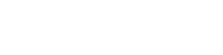 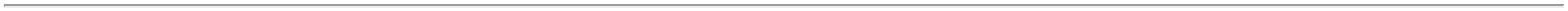 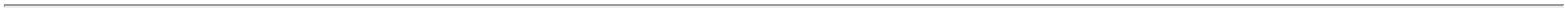 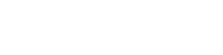 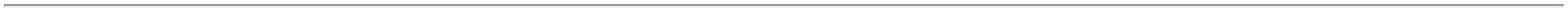 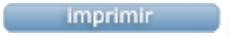 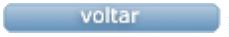 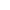 